DECRETO Nº 2-2020EL CONCEJO MUNICIPAL DE LA CIUDAD DE ZACATECOLUCA, DEPARTAMENTO DE LA PAZ.-CONSIDERANDO:I. Que la Ordenanza Reguladora de las Tasas por Servicios Municipales de la Ciudad de Zacatecoluca, Departamento de La Paz, emitida en Decreto Municipal número dos, de fecha ocho de julio de dos mil tres, publicada en el Diario Oficial N° 134, Tomo 360 del 21 de julio de 2003, requiere de algunas modificaciones, a efecto de regularizar rubros que no están acordes a la realidad para la aplicación de los mismos;II. Que es competencia del Concejo Municipal, crear, modificar o suprimir tasas y contribuciones especiales, mediante la emisión de la ordenanza respectiva, todo en virtud de la facultad consagrada en el Art. 204 ordinal 1° de la Constitución de la República y de conformidad a la Ley General Tributaria Municipal; y,III. Que el Concejo municipal reconoce el esfuerzo de los comerciantes y la contribución que hacen al municipio mediante el cumplimiento de sus obligaciones tributarias, por lo que es su intención implementar acciones que dinamicen la economía dentro del municipio.POR TANTO, en uso de las facultades que le confiere los artículos: 204 ordinales 1º y 5º de la Constitución de la República; Art. 3 numerales 1 y 5, Art. 30 numeral 4 del Código Municipal; y artículos 2, 5, 7 inciso 2 y Art. 77 de la Ley General Tributaria Municipal.-DECRETA la siguiente:REFORMA A LA ORDENANZA REGULADORA DE TASAS POR SERVICIOS DE LA CIUDAD DE ZACATECOLUCA, DEPARTAMENTO DE LA PAZArt. 1.- Reformase el numeral 09, del numeral 06- Matriculas, del numeral 1130-SERVICIOS ADMINISTRATIVOS, del Art. 9, así:09- Para la instalación de aparatos eléctricos o electrónicos que funcionen mediante el depósito de monedas denominados PING BALL o similares, que permitan obtener premios distintos a dinero, cada uno al año………………………………………………………………………………..$ 120.00Se establece que, para el pago de esta matrícula, podrá pagarse en cuotas mensuales de $ 10.00 Dólares por cada aparato al mes.Art. 2.- El Presente Decreto entrará en vigencia ocho días después de su publicación en el Diario Oficial.DADO EN LA ALCALDÍA MUNICIPAL DE ZACATECOLUCA, a los veinticuatro días del mes de enero de dos mil veinte.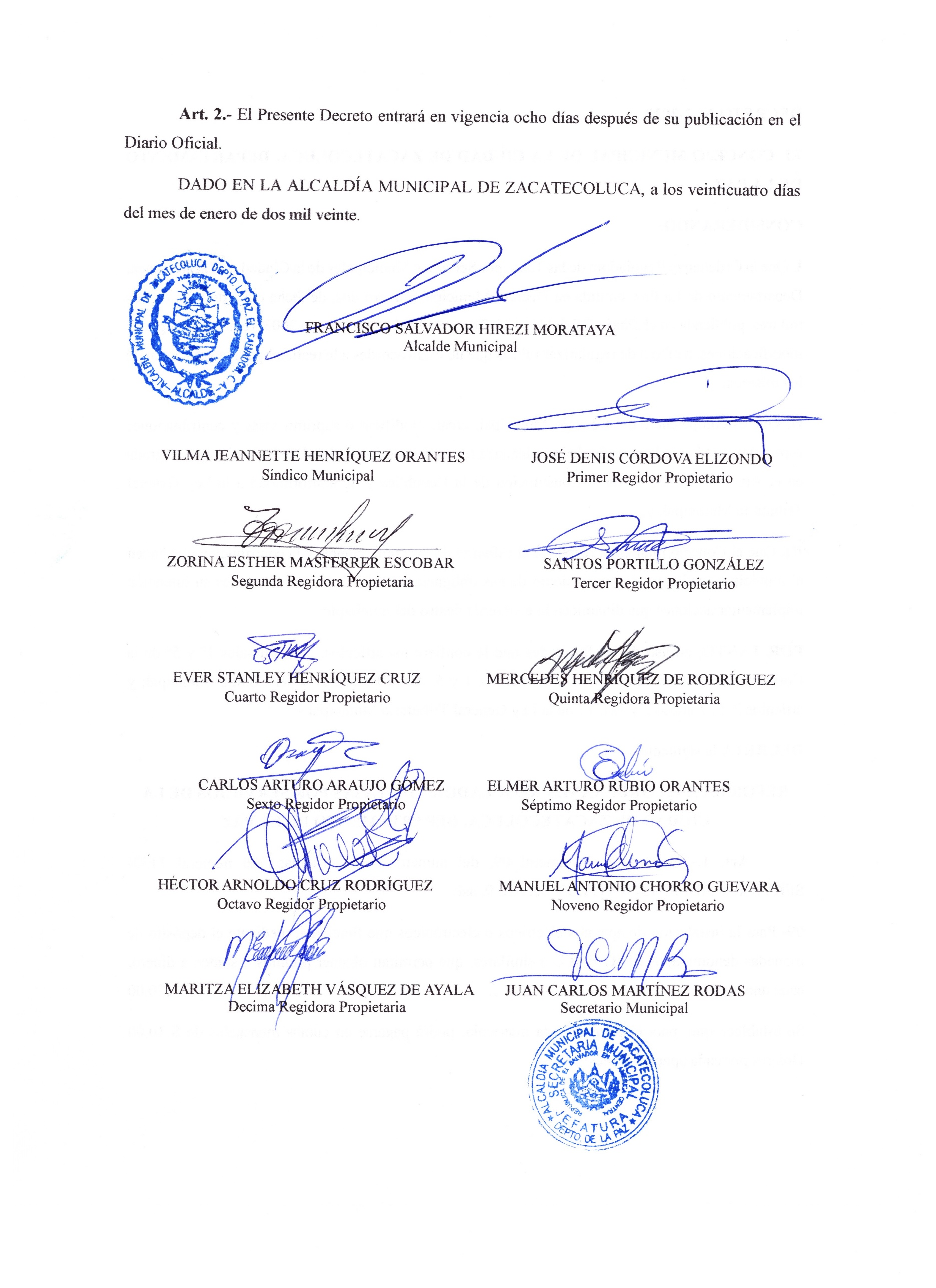 FRANCISCO SALVADOR HIREZI MORATAYAAlcalde Municipal    VILMA JEANNETTE HENRÍQUEZ ORANTES                 JOSÉ DENIS CÓRDOVA ELIZONDO                    Síndico Municipal                                                  Primer Regidor Propietario    ZORINA ESTHER MASFERRER ESCOBAR                       SANTOS PORTILLO GONZÁLEZ                             Segunda Regidora Propietaria                                         Tercer Regidor Propietario         EVER STANLEY HENRÍQUEZ CRUZ                 MERCEDES HENRÍQUEZ DE RODRÍGUEZ        Cuarto Regidor Propietario                                         Quinta Regidora Propietaria    CARLOS ARTURO ARAUJO GÓMEZ           ELMER ARTURO RUBIO ORANTES         Sexto Regidor Propietario                              Séptimo Regidor Propietario       HÉCTOR ARNOLDO CRUZ RODRÍGUEZ                 MANUEL ANTONIO CHORRO GUEVARA                          Octavo Regidor Propietario                                           Noveno Regidor PropietarioMARITZA ELIZABETH VÁSQUEZ DE AYALA        JUAN CARLOS MARTÍNEZ RODAS                                                                                                                                                                     Decima Regidora Propietaria                                        Secretario Municipal